Today’s ServiceOctober 20, 2019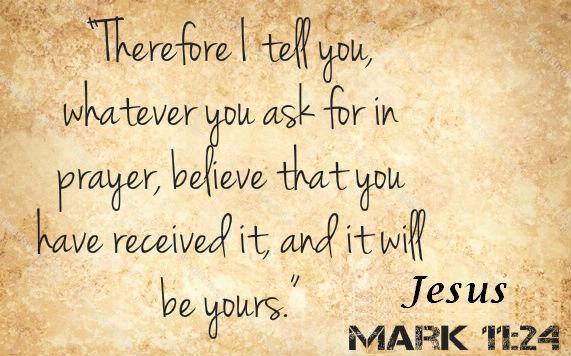  Call to Worship                                                                                                                                                                                        Hymn AnnouncementsPrayer RequestsMusicSermonOffering From the PastorSatan uses Scripture for his own purpose, twisting it to sound as though it says something it doesn’t (Lk. 4:9–11). If we have not been diligent in our study and meditation on God’s truth, we are vulnerable to error. The false religions of the world can be persuasive when they quote Bible verses to support their error. Even Christians can be duped by smooth-sounding heresy if they do not have a solid grounding in the “whole counsel of God” (Acts 20:27). It is God’s desire that we grow daily in our understanding of Him and His Word so that we will remain faithful, “steadfast” to the end (Jn. 8:31; 2 Pt. 1:2; 3:18; 1 Jn. 2:24).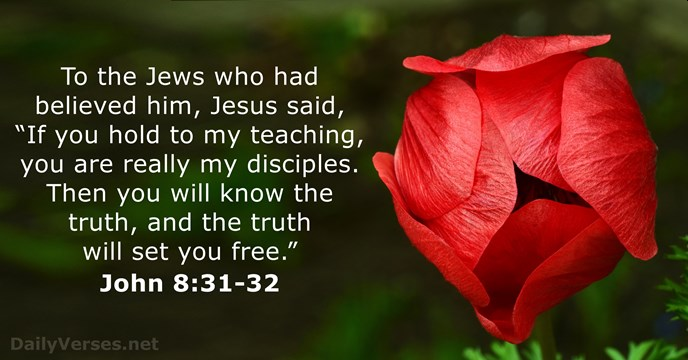 Pastor TonyChurch InformationLast Week’s giving:       $      3,100           Month to date:      $    3,910Weekly Goal:                 $      1,200        Previous month:       $    3,607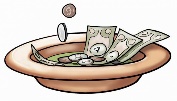 2019 Weekly Average: $     1,142           EldersTony Raker (Pastor)..……………………...........     tonyraker@yahoo.comDelmas (Moe) Ritenour….…………………………..  moemar@shentel.net Finance:   Linda Fraley ………………………………..  lindaf12@shentel.net IT & Media:  Rob Moses & Scott TuckerBulletin: Rob Moses ……………….  admin@graceevfreechurchva.org Breakfast: Tammy Copeland ……….…tammyscopeland@gmail.com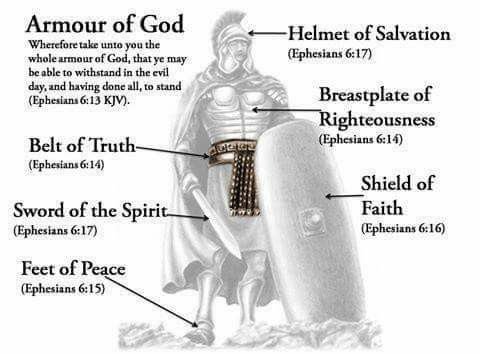 Grace Evangelical Free Church718 E Queen Street, Strasburg, VA 22657,     540-465-4744 msg ph  https://graceevfreechurchva.orgPlease turn off or mute cell phones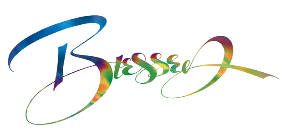 Notes: 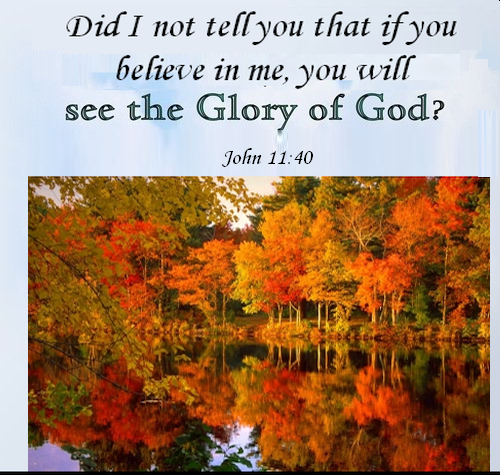 